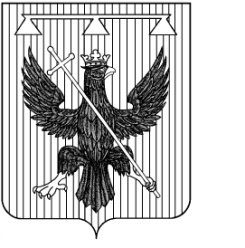 Администрация муниципального образования Южно-Одоевское Одоевского района ПОСТАНОВЛЕНИЕОт 15.01.2016 г.                                                                           № 4Приложение 1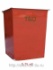 к постановлению администрациимуниципального образованияЮжно-Одоевское Одоевского района№ 4 от 15.01.2016 г.  Перечень населенных пунктов с контейнерными площадками на территории муниципального образования Южно-Одоевское Одоевского районаПриложение 2к постановлению администрациимуниципального образованияЮжно-Одоевское Одоевского района№4 от15.01.2016 г.   Схема размещения контейнерных площадок в населенных пунктахмуниципального образования Южно-Одоевское Одоевского районап. Стрелецкий
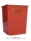 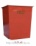 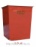 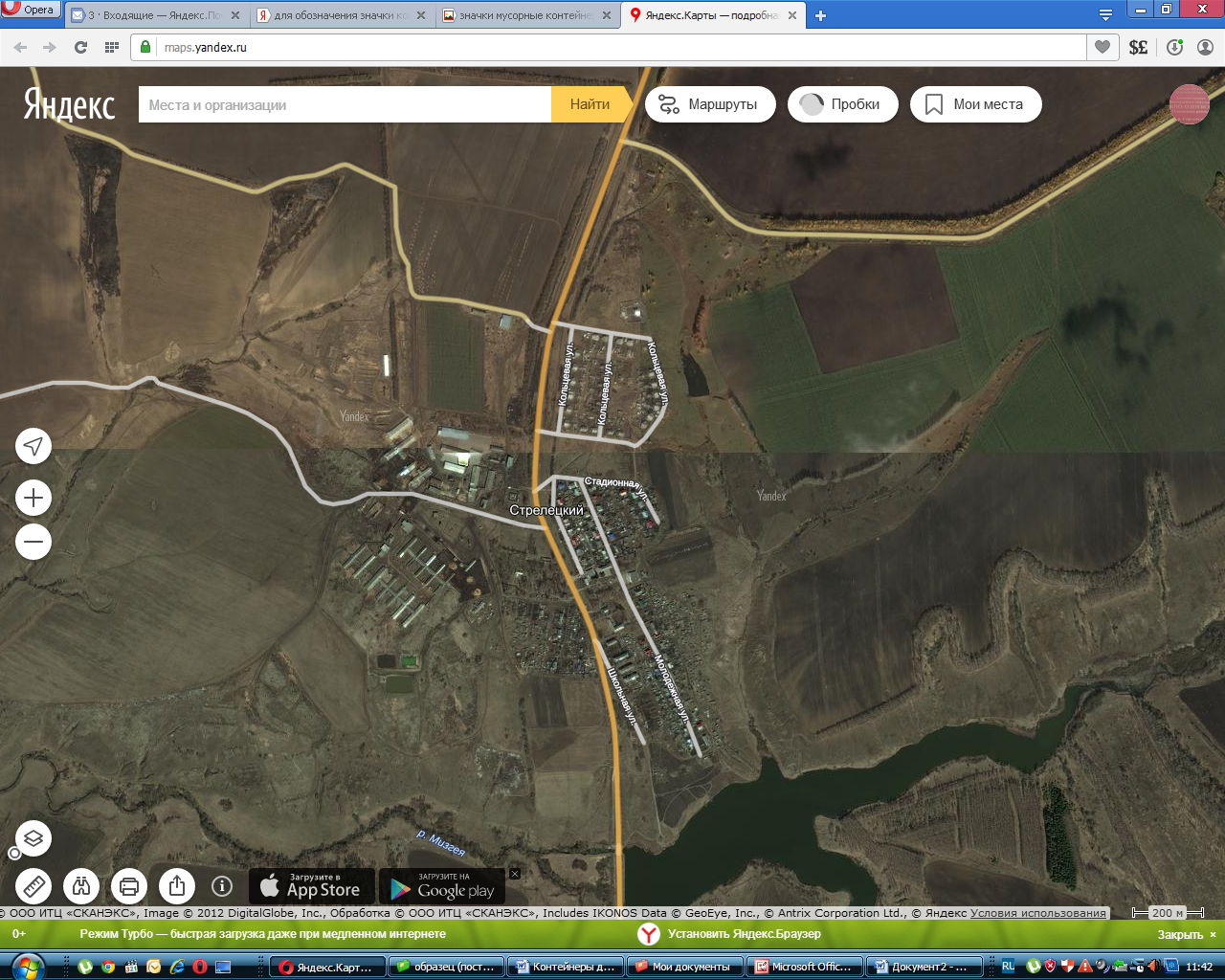 с. Сомово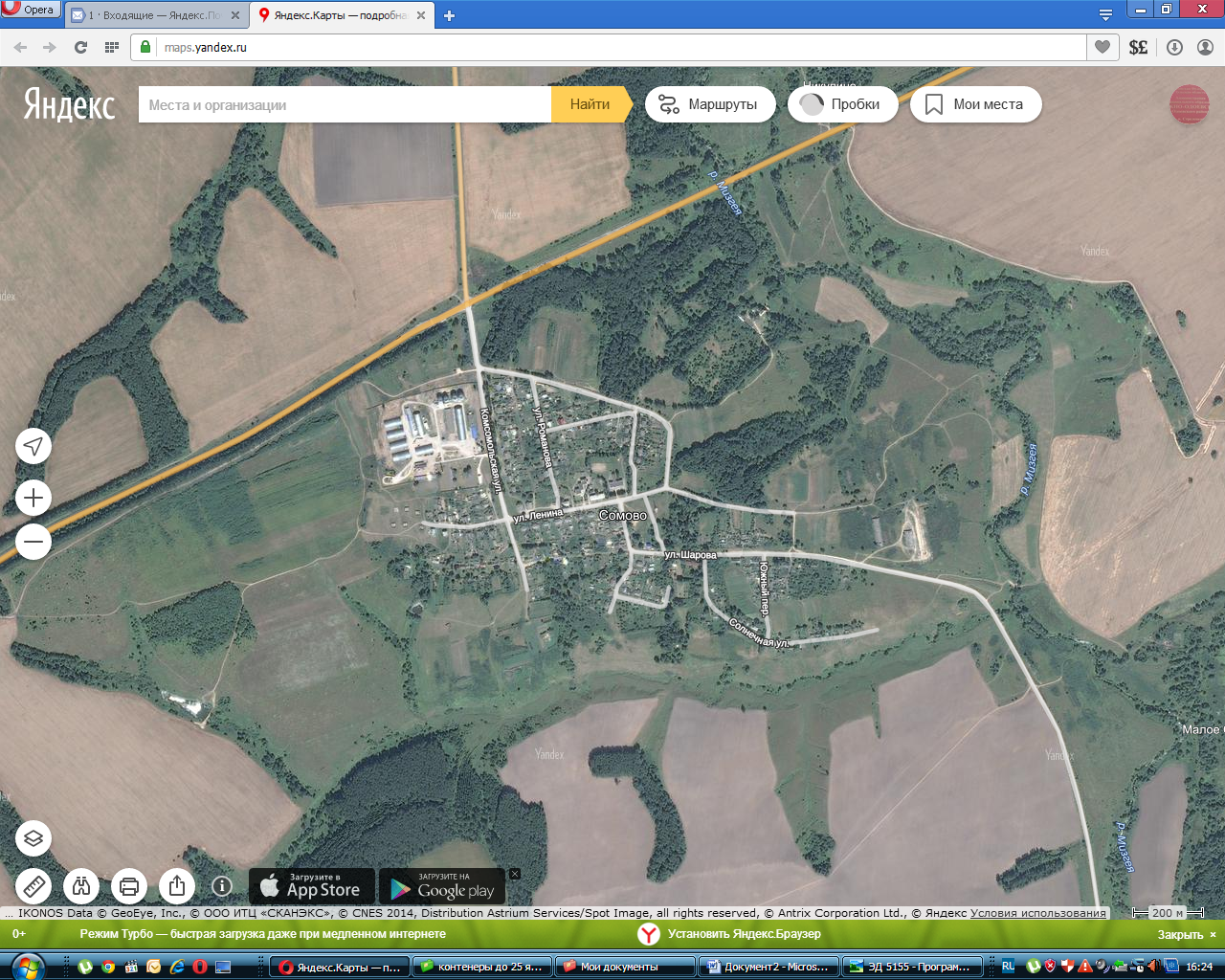 с.  Николо-Жупань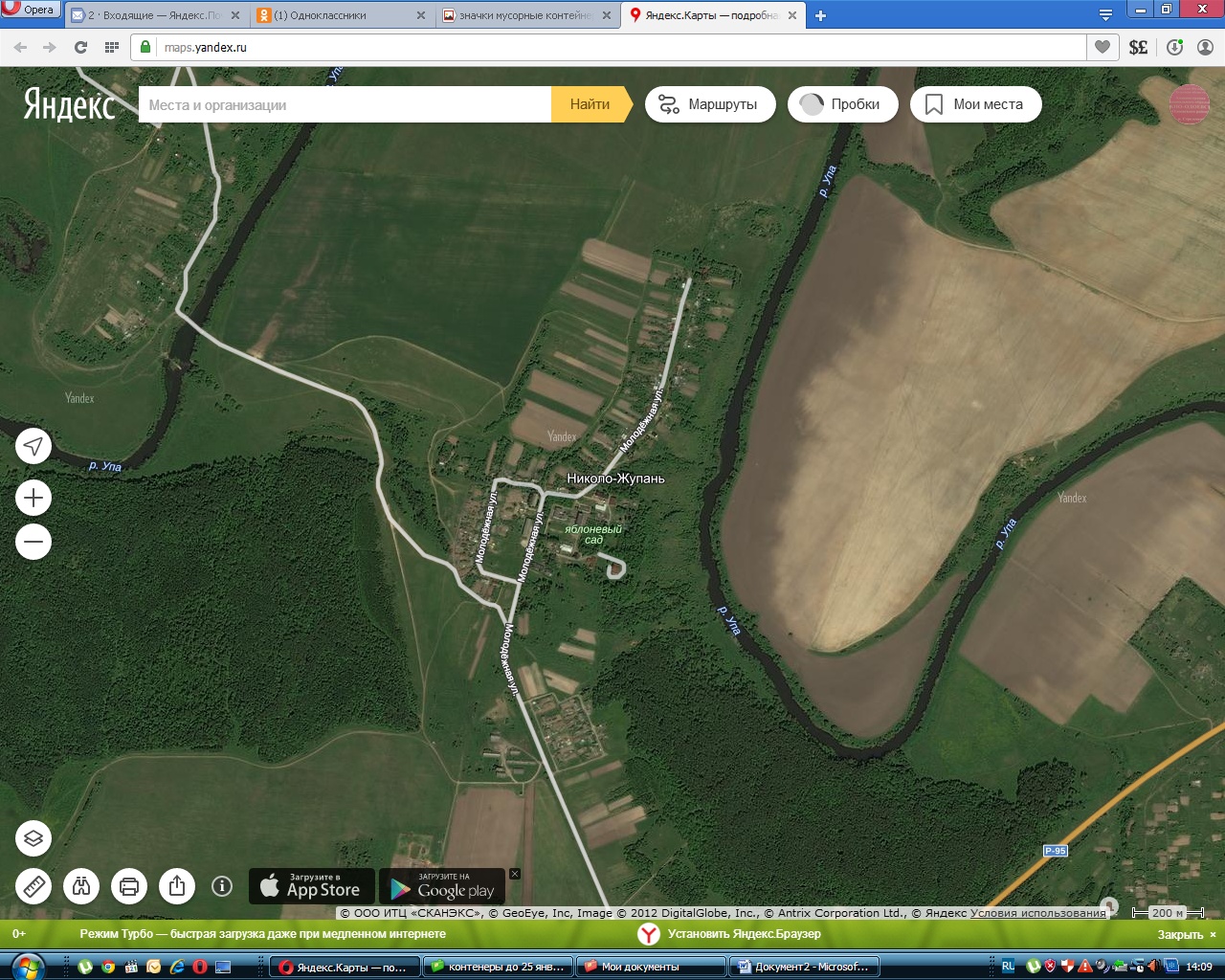 д. Брусна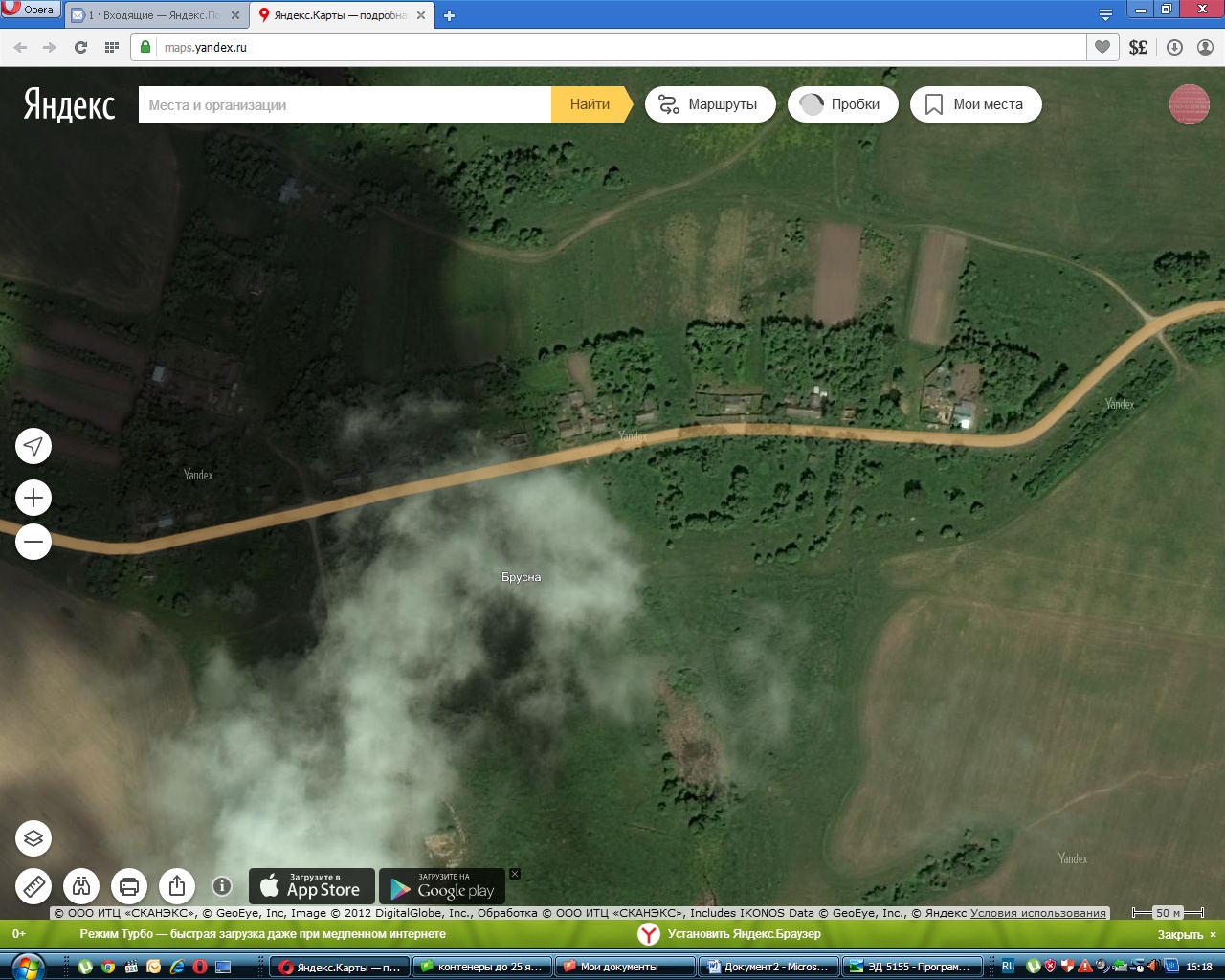 с. Петровское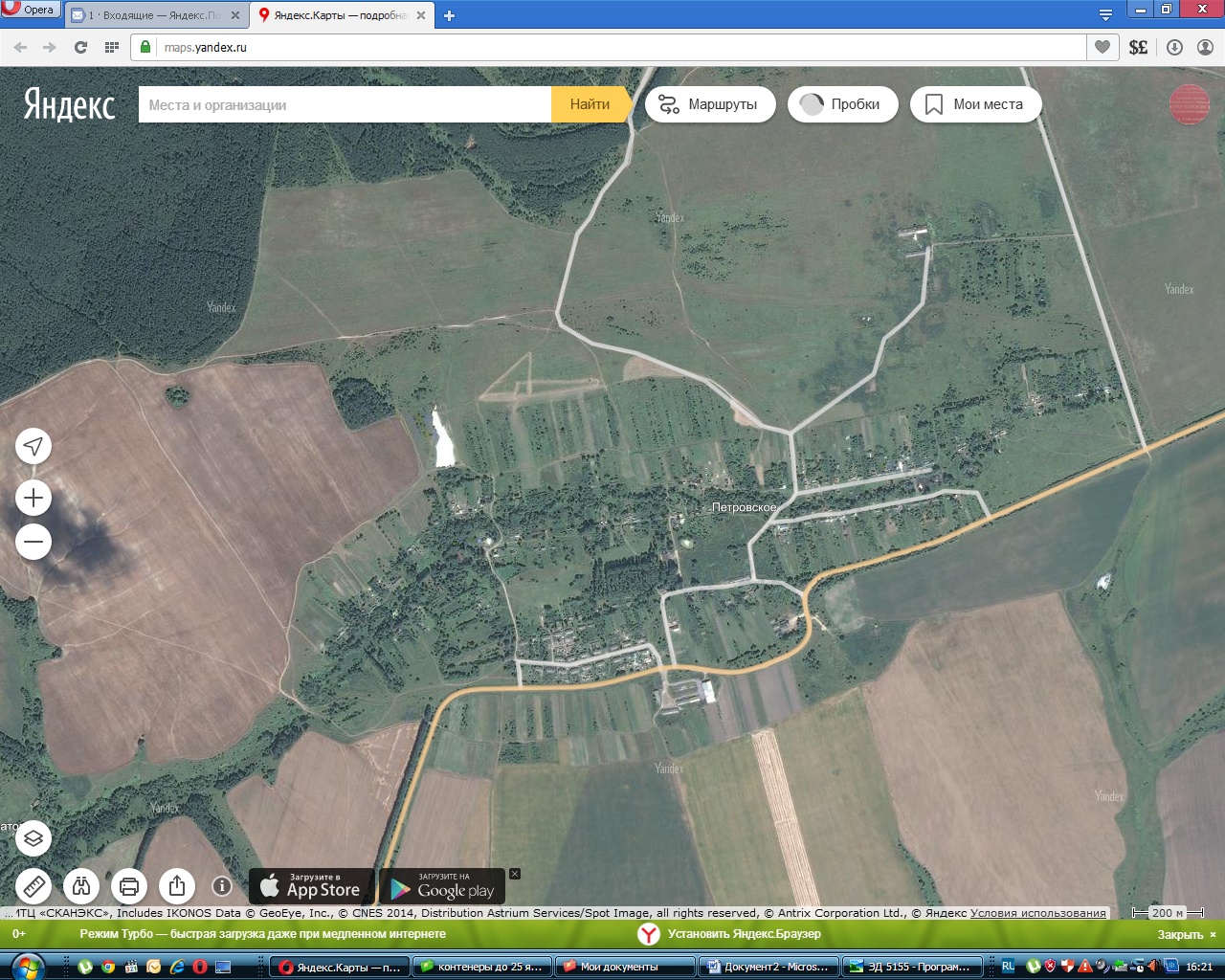 Об утверждении схемы размещения контейнерных площадок для сбора твердых бытовых отходов (ТБО) на территории муниципального образования Южно-ОдоевскоеОдоевского района Об утверждении схемы размещения контейнерных площадок для сбора твердых бытовых отходов (ТБО) на территории муниципального образования Южно-ОдоевскоеОдоевского района Об утверждении схемы размещения контейнерных площадок для сбора твердых бытовых отходов (ТБО) на территории муниципального образования Южно-ОдоевскоеОдоевского района  В соответствии с Федеральным законом Российской Федерации                       от 06.10.2003 № 131-ФЗ «Об общих принципах организации местного самоуправления в Российской Федерации», Федеральным законом Российской Федерации от 24.06.1998 № 89-ФЗ «Об отходах производства              и потребления», решением Собрания депутатов муниципального образования Южно-Одоевское  Одоевского района от 29.06.2012 № 34-178                       «Об утверждении правил и норм благоустройства на территории муниципального образования Южно-Одоевское Одоевского района», на основании Устава муниципального образования Южно-Одоевское Одоевского района администрация муниципального образования Южно-Одоевское Одоевского района ПОСТАНОВЛЯЕТ:    1. Утвердить перечень населенных пунктов с контейнерными площадками на территории муниципального образования Южно-Одоевское Одоевского района (Приложение 1).    2. Утвердить схему размещения контейнерных площадок для сбора твердых бытовых отходов (ТБО) на территории муниципального образования Южно-Одоевское Одоевского района (Приложение 2).    3. Схему размещения контейнерных площадок для сбора твердых бытовых отходов (ТБО) на территории муниципального образования Южно-Одоевское Одоевского района довести до МКП «Южно-Одоевское ЖКХ».   4. Настоящее постановление разместить в сети «Интернет» на официальном сайте муниципального образования Южно-Одоевское Одоевского района odoevsk.ru.   5. Постановление вступает в силу со дня его подписания. В соответствии с Федеральным законом Российской Федерации                       от 06.10.2003 № 131-ФЗ «Об общих принципах организации местного самоуправления в Российской Федерации», Федеральным законом Российской Федерации от 24.06.1998 № 89-ФЗ «Об отходах производства              и потребления», решением Собрания депутатов муниципального образования Южно-Одоевское  Одоевского района от 29.06.2012 № 34-178                       «Об утверждении правил и норм благоустройства на территории муниципального образования Южно-Одоевское Одоевского района», на основании Устава муниципального образования Южно-Одоевское Одоевского района администрация муниципального образования Южно-Одоевское Одоевского района ПОСТАНОВЛЯЕТ:    1. Утвердить перечень населенных пунктов с контейнерными площадками на территории муниципального образования Южно-Одоевское Одоевского района (Приложение 1).    2. Утвердить схему размещения контейнерных площадок для сбора твердых бытовых отходов (ТБО) на территории муниципального образования Южно-Одоевское Одоевского района (Приложение 2).    3. Схему размещения контейнерных площадок для сбора твердых бытовых отходов (ТБО) на территории муниципального образования Южно-Одоевское Одоевского района довести до МКП «Южно-Одоевское ЖКХ».   4. Настоящее постановление разместить в сети «Интернет» на официальном сайте муниципального образования Южно-Одоевское Одоевского района odoevsk.ru.   5. Постановление вступает в силу со дня его подписания.Глава администрации муниципального образованияЮжно-Одоевское Одоевского районаГлава администрации муниципального образованияЮжно-Одоевское Одоевского районаИ.А. Думчев№ п/пНаселенный пунктУлицаДом(ориентировочно)Количество контейнеров1п. Стрелецкийул. Кольцевая8642п. Стрелецкийул. Стадионная6143п. Стрелецкийпл. Стрелецкая98-а44п. Стрелецкийул. Школьная4045с. Сомовоул. Ленина1276с. Сомовоул. Ленина247с. Сомовоул. Романова238с. Сомовоул. Садовая1029с. Николо-Жупань ул. Молодежная79-б410с. Николо-Жупань ул. Молодежнаямежду 72 и 73411д. Бруснаул. Дорожная13212с. Петровскоеул. Школьная160313с. Петровскоеул. Школьная154314с. Петровскоеул. Школьная423